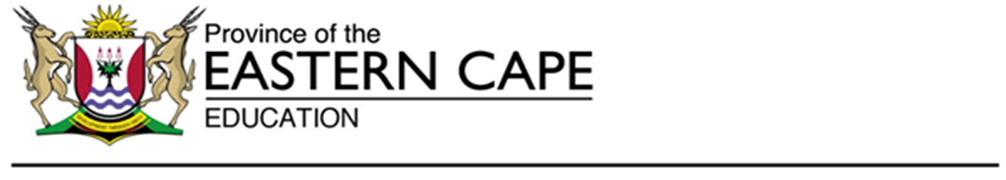 Assessment and Examination Directorate
Steve Vukile Tshwete Complex , Private Bag X0032, Zwelistsha, 5605
REPUBLIC OF SOUTH AFRICA, Website: www.ecdoe.gov.zaE-mail:Nomvuyo.Mbeleki@edu.ecprov.gov.zaRef. No.13/PTel.:(043) 604 7708/082 391 1342Enquiries:Ms N. MbelekiFax:043 604 7789TO:DISTRICTS HEADS OF EXAMINATIONSPRINCIPALS OF SCHOOLS IN THE FET BANDFROM:CES: INSTRUMENT DEVELOPMENT AND MODERATION SECTIONMS N. MBELEKISUBJECT:ERRATA – GEOGRAPHY P2 GRADE 28 SEPTEMBER 2020 DATE:30 SEPTEMBER 2020The Geography P2 Grade 12 September was written on Monday, 28 September 2020.  We were made aware of certain amendments, errors and omissions that were discovered during the marking process.In order to address this and to ensure that learners are not disadvantaged, the following standardised approach to marking must be adopted across the Province.  The following guidelines with regard to marking was prepared in conjunction with the examiner and moderator.The Geography P2 Grade 12 September was written on Monday, 28 September 2020.  We were made aware of certain amendments, errors and omissions that were discovered during the marking process.In order to address this and to ensure that learners are not disadvantaged, the following standardised approach to marking must be adopted across the Province.  The following guidelines with regard to marking was prepared in conjunction with the examiner and moderator.ERRATA ERRATA QUESTION 2:QUESTION 2:2.3.1Calculate the area of the railway shed, area 6 on the orthophoto map, in km².
Show ALL calculations. Marks will be awarded for calculations.
Clearly indicate the unit of measurement in your answer.Formula: Area = length (L) × breadth (B) 
3,5  (cm) x 0,1 = 0,35 km [3,4 cm to 3,6 cm] [Range: 0,34 – 0,36 km]     2,2  (cm) x 0,1 =0, 22 m [2,1 cm to 2,3 cm] [Range: 0,21 – 230 km] 0,35 km x 0,22 km = 0.077 km²  [Range: 0,071 km² –0, 83 km²]Length x Breadth must be in correct sequence. [Accept any other formulas/methods for calculating the length and breadth]   (5 x 1 )Formula: Area = length (L) × breadth (B) 
3,5  (cm) x 0,1 = 0,35 km [3,4 cm to 3,6 cm] [Range: 0,34 – 0,36 km]     2,2  (cm) x 0,1 =0, 22 m [2,1 cm to 2,3 cm] [Range: 0,21 – 230 km] 0,35 km x 0,22 km = 0.077 km²  [Range: 0,071 km² –0, 83 km²]Length x Breadth must be in correct sequence. [Accept any other formulas/methods for calculating the length and breadth]   (5 x 1 )(5)We request that this must be brought to the attention of all educators marking these papers and sincerely apologise for the inconvenience.  Yours in education.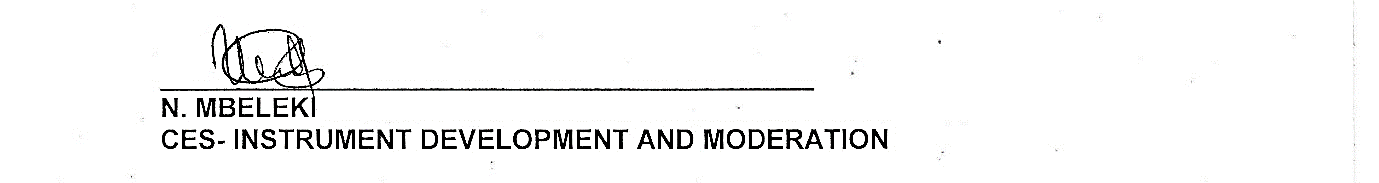 30 September 2020MS N. MBELEKIDATE